แบบตรวจการเปิดเผยข้อมูลสาธารณะและความโปร่งใส (Open Data Integrity and Transparency Assessment: OIT) สำนักงานปลัดกระทรวงศึกษาธิการ
ประจำปีงบประมาณ พ.ศ. ๒๕๖5	ตัวชี้วัดที่ ๙ การเปิดเผยข้อมูล จำนวน ๒๙ ข้อ      ตัวชี้วัดที่ ๑๐ การป้องกันการทุจริต จำนวน ๑๐ ข้อ	ขอรับรองข้อมูลแบบตรวจการเปิดเผยข้อมูลสาธารณะและความโปร่งใส (Open Data Integrity and Transparency Assessment: OIT) ชื่อหน่วยงานสำนักงานศึกษาธิการจังหวัดลพบุรี ประจำปีงบประมาณ พ.ศ. ๒๕๖5เพื่อดำเนินการตรวจประเมินฯ ครั้งที่ 1 (โปรดระบุครั้งที่ 1 หรือ ครั้งที่ 2)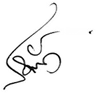 ข้อข้อมูลองค์ประกอบด้านข้อมูลที่อยู่ข้อมูล (URL)๑โครงสร้างแสดงแผนผังแสดงโครงสร้างการแบ่งส่วนราชการของหน่วยงาน จะต้องประกอบด้วยตำแหน่งที่สำคัญ และการแบ่งส่วนงานภายใน      เช่น สำนัก กอง ศูนย์ ฝ่าย ส่วน กลุ่ม เป็นต้นhttps://www.lripeo.go.th/officestructure/๒ข้อมูลผู้บริหารแสดงรายนามของผู้บริหารของหน่วยงาน (คนปัจจุบันเท่านั้น)จะต้องมีองค์ประกอบดังนี้ ชื่อ-นามสกุล ตำแหน่ง รูปถ่าย ช่องทาง
การติดต่อ ผู้บริหารสูงสุดหรือหัวหน้าหน่วยงาน และผู้ดำรงตำแหน่ง   ทางการบริหารของหน่วยงานข้อสังเกต     - รูปถ่ายของผู้บริหารควรเป็นรูปถ่ายสีและอาจมีประวัติของผู้บริหารด้วย      - หากตำแหน่งว่าง ณ ปัจจุบัน ขอให้ระบุไว้ด้วยว่า “ตำแหน่งว่าง”  https://www.lripeo.go.th/executivehouse/๓หน้าที่และอำนาจแสดงข้อมูลหน้าที่และอำนาจของหน่วยงานตามที่กฎหมายกำหนดหัวข้อที่ปรากฏบนเว็บไซต์จะต้องเป็น “หน้าที่และอำนาจ”ข้อสังเกต     - ควรสรุปหน้าที่และอำนาจของหน่วยงานไว้ด้วยhttps://www.lripeo.go.th/authority/๔แผนยุทธศาสตร์หรือ แผนพัฒนาหน่วยงานจะต้องแสดงแผนการดำเนินภารกิจของหน่วยงานที่มีระยะมากกว่า ๑ ปี มีข้อมูลรายละเอียดของแผนฯ เช่น ยุทธศาสตร์หรือแนวทาง เป้าหมาย 
ตัวชี้วัด เป็นต้นเป็นแผนที่มีระยะเวลาบังคับใช้ครอบคลุมปีงบประมาณ พ.ศ. ๒๕๖5ข้อสังเกต     - ควรแสดงข้อมูลในปีที่ผ่านมาไว้ด้วย     - ควรแสดงข้อมูลแผนระยะสั้น หรือแผนระยะกลางเป็นอย่างน้อยhttps://www.lripeo.go.th/เอกสารเผยแพร่/5419/๕ข้อมูลการติดต่อ จะต้องแสดงข้อมูลการติดต่อทั้ง ๕ หัวข้อเปิดเผยบนเว็บไซต์หลัก
ของหน่วยงาน ดังนี้      1. ที่อยู่หน่วยงาน        2. หมายเลขโทรศัพท์        3. หมายเลขโทรสาร        4. ที่อยู่ไปรษณีย์อิเล็กทรอนิกส์ (E-mail)        5. แผนที่ตั้งหน่วยงานข้อสังเกต  - อาจเพิ่มแผนที่ Google Maphttps://www.lripeo.go.th/ติดต่อเรา/๖กฎหมายที่เกี่ยวข้อง เป็นแบนเนอร์บนหน้าเว็บไซต์หลักของหน่วยงาน แสดงกฎหมาย
ที่เกี่ยวข้องกับการดำเนินงานหรือการปฏิบัติงานของหน่วยงานจะต้องจัดหมวดหมู่ของข้อมูลให้ชัดเจน เป็นระเบียบเรียบร้อยและ
สามารถเข้าถึงข้อมูลได้ง่ายhttps://www.lripeo.go.th/กฎหมายที่เกี่ยวข้อง/๗ข่าวประชาสัมพันธ์ แสดงข้อมูลข่าวสารต่าง ๆ ที่เกี่ยวข้องกับการดำเนินงานตามหน้าที่
และอำนาจหรือภารกิจของหน่วยงาน จะต้องจัดหมวดหมู่ของข่าวให้ชัดเจนและแสดงข่าวให้ปัจจุบัน
เป็นระเบียบเรียบร้อยและสามารถเข้าถึงข้อมูลได้ง่ายเป็นข้อมูลข่าวสารที่เกิดขึ้นในปีงบประมาณ พ.ศ. ๒๕๖5ข้อสังเกต     - ควรทำเป็นแบนเนอร์ ตัววิ่งหรือตัวกระพริบให้สะดุดตา บนหน้าเว็บไซต์หลักของหน่วยงานhttps://www.lripeo.go.th/category/ข่าวประชาสัมพันธ์/๘ช่องทาง
การสอบถาม(Q&A) แสดงตำแหน่งบนเว็บไซต์ของหน่วยงานหรือช่องทางที่บุคคลภายนอกสามารถสอบถามข้อมูลต่าง ๆ ได้และหน่วยงานสามารถสื่อสารให้คำตอบกับผู้สอบถามได้ โดยมีลักษณะเป็นการสื่อสารได้สองทาง (Q&A) เช่น Web broad, กล่องข้อความถาม - ตอบ เป็นต้นต้องแสดงให้เห็นว่ามีการถาม - ตอบที่เป็นการโต้ตอบกัน (Two – way  
communication) ใน Web broad หรือกล่องข้อความสามารถเชื่อมโยงไปยังช่องทางข้างต้นได้จากเว็บไซต์หลักของหน่วยงานข้อสังเกต     - ควรมีคำอธิบายข้อกำหนดเบื้องต้นในการใช้ Web broad บนเว็บไซต์https://www.facebook.com/lripeo.go.th (กล่องข้อความ หรือ inbox)https://www.lripeo.go.th/dwqa-questions/๙การใช้สื่อ
สังคมออนไลน์(Social Network) แสดงเครือข่ายสังคมออนไลน์ของหน่วยงาน เช่น Facebook, Twitter, Instagram เป็นต้น ต้องแสดงแบนเนอร์อยู่ในหน้าเว็บไซต์หลักของหน่วยงานสามารถเชื่อมโยงไปยังช่องทางข้างต้นได้จากเว็บไซต์หลักของหน่วยงานข้อสังเกต    - จะต้องสามารถเข้าถึงข้อมูลจากหน้าเว็บไซต์หลักของหน่วยงานได้ง่ายhttps://www.facebook.com/lripeo.go.th๑๐แผนดำเนินงานประจำปี แสดงแผนการดำเนินภารกิจของหน่วยงานที่มีระยะ ๑ ปี (แผนการดำเนินภารกิจ หมายถึง แผนปฏิบัติราชการประจำปีงบประมาณ 
พ.ศ. ๒๕๖5)มีข้อมูลรายละเอียดของแผนฯ ครบถ้วนสมบูรณ์ เช่น โครงการหรือ  
กิจกรรม งบประมาณที่ใช้ระยะเวลาในการดำเนินการ เป็นต้น เป็นแผนที่มีระยะเวลาบังคับใช้ในปีงบประมาณ พ.ศ. ๒๕๖5ข้อสังเกต     - ควรแสดงแผนปฏิบัติราชการประจำปีของปีที่ผ่าน ๆ มาด้วยhttps://www.lripeo.go.th/เอกสารเผยแพร่/5419/๑๑รายงานการกำกับติดตามการดำเนินงานประจำปี รอบ ๖ เดือน เป็นข้อมูลในระยะเวลา ๖ เดือนแรกของปีงบประมาณ พ.ศ. ๒๕๖5แสดงความก้าวหน้าในการดำเนินงานตามแผนดำเนินงานประจำปี 
งบประมาณ พ.ศ. ๒๕๖5 จะต้องมีองค์ประกอบครบทุกข้อดังนี้         1. แบบ สงป. ๓๐๑         2. แบบ สงป. ๓๐๒         3. แบบรายงานผลการดำเนินงานตามแผนปฏิบัติราชการ ประจำปี
             งบประมาณ พ.ศ. ๒๕๖5 ของสำนักงานปลัดกระทรวงศึกษาธิการปรากฎเนื้อหาหรือรายละเอียดความก้าวหน้า เช่น ความก้าวหน้า     การดำเนินการแต่ละโครงการ/กิจกรรม รายละเอียดงบประมาณที่ใช้
     ดำเนินงาน เป็นต้นต้องใช้เอกสารฉบับจริงหรือสำเนาเอกสารที่ปรากฏลายมือชื่อหัวหน้าหน่วยงานลงนามเท่านั้นhttps://www.lripeo.go.th/ข่าวประชาสัมพันธ์/ข่าวสาร-กลุ่มนโยบายและแ/กิจกรรม-แผน/5677/๑๒รายงานผลการดำเนินงานประจำปี แสดงผลการดำเนินงานตามแผนดำเนินงานประจำปีงบประมาณ พ.ศ. ๒๕๖4มีข้อมูลรายละเอียดสรุปผลการดำเนินงาน เช่น ผลการดำเนินการ
โครงการหรือกิจกรรม ผลการใช้จ่ายงบประมาณ ปัญหา อุปสรรค
ข้อเสนอแนะ ผลสัมฤทธิ์ตามเป้าหมาย เป็นต้น เป็นรายงานผลของปีงบประมาณ พ.ศ. ๒๕๖4ต้องใช้เอกสารฉบับจริงหรือสำเนาเอกสารที่ปรากฏลายมือชื่อ
หัวหน้าหน่วยงานลงนามเท่านั้นhttps://www.lripeo.go.th/เอกสารเผยแพร่/5523/๑๓คู่มือหรือมาตรฐานการปฏิบัติงานแสดงคู่มือหรือแนวทางการปฏิบัติงานที่เจ้าหน้าที่ของหน่วยงานใช้ยึดถือปฏิบัติให้เป็นมาตรฐานเดียวกัน มีข้อมูลรายละเอียดของการปฏิบัติงาน เช่น เป็นคู่มือปฏิบัติภารกิจใดสำหรับเจ้าหน้าที่หรือพนักงานตำแหน่งใด กำหนดวิธีการขั้นตอน     การปฏิบัติอย่างไร เป็นต้นจะต้องมีอย่างน้อย 1 คู่มือข้อสังเกต    - คู่มือหรือมาตรฐานการปฏิบัติงานของหน่วยงาน หมายรวมถึง 
คู่มือเฉพาะของหน่วยงานที่จัดทำขึ้นเพื่อใช้ปฏิบัติงานจริง    - คู่มือหรือมาตรฐานการปฏิบัติงานของหน่วยงาน ไม่หมายรวมถึง   
มาตรฐานกำหนดตำแหน่งของ ก.พ. และคำสั่งแบ่งงานภายในหน่วยงานhttps://www.lripeo.go.th/คู่มือการปฏิบัติงาน/๑๔แผนการใช้จ่ายงบประมาณประจำปี แสดงแผนการใช้จ่ายงบประมาณของหน่วยงานที่มีระยะ ๑ ปี       ต้องแสดงแผนการใช้จ่ายงบประมาณรายโครงการ/กิจกรรม เป็นรายไตรมาส  
     ให้ชัดเจนมีข้อมูลรายละเอียดของแผนฯ ครบถ้วน เช่น งบประมาณตามแหล่งที่ 
ได้รับการจัดสรรงบประมาณตามประเภทรายการใช้จ่าย เป็นต้น เป็นแผนที่มีระยะเวลาบังคับใช้ในปีงบประมาณ พ.ศ. ๒๕๖5หน่วยงานจะต้องจัดทำไฟล์เอกสารที่ปรากฏข้อมูลแผนการใช้จ่าย งบประมาณประจำปีแยกมาต่างหาก ห้ามนำเล่มแผนปฏิบัติราชการ
ของหน่วยงานมาใส่ข้อสังเกต     - ในการเปิดเผยข้อมูลสาธารณะควรแสดงในรูปแบบไฟล์ PDF ที่แปลงมา  
จากไฟล์ word หรือไฟล์ excel ทั้งนี้ ไม่ควรใช้ไฟล์ PDF ที่สแกนมา
จากเอกสาร     - ตัวอย่าง “แผนการใช้จ่ายงบประมาณประจำปี” ปรากฏในภาคผนวกhttps://www.lripeo.go.th/ข่าวประชาสัมพันธ์/ข่าวสาร-กลุ่มนโยบายและแ/กิจกรรม-แผน/5679/๑๕รายงานการกำกับ ติดตามการใช้จ่าย งบประมาณประจำปี รอบ ๖ เดือนเป็นข้อมูลการใช้จ่ายงบประมาณในระยะเวลา ๖ เดือนแรก
ของปีงบประมาณ พ.ศ. ๒๕๖5แสดงความก้าวหน้าในการดำเนินงานตามแผนการใช้จ่ายงบประมาณประจำปี จะต้องมีองค์ประกอบครบทุกข้อดังนี้           1. แบบ สงป. ๓๐๑          2. แบบ สงป. ๓๐๒          3. แบบรายงานผลการดำเนินงานตามแผนปฏิบัติราชการ ประจำปี  
             งบประมาณ พ.ศ. ๒๕๖5 ของสำนักงานปลัดกระทรวงศึกษาธิการปรากฏเนื้อหาหรือรายละเอียดความก้าวหน้า เช่น ความก้าวหน้า     การดำเนินการแต่ละโครงการ/กิจกรรม รายละเอียดงบประมาณที่ใช้ 
     ดำเนินงาน เป็นต้น ต้องใช้เอกสารฉบับจริงหรือสำเนาเอกสารที่ปรากฏลายมือชื่อหัวหน้าหน่วยงานลงนามเท่านั้นสามารถจัดทำข้อมูลเป็นรายเดือนหรือรายไตรมาสหรือราย 6 เดือน
ที่มีข้อมูลครอบคลุมในระยะ 6 เดือนแรกของปีงบประมาณ พ.ศ. 2565https://www.lripeo.go.th/ข่าวประชาสัมพันธ์/ข่าวสาร-กลุ่มนโยบายและแ/กิจกรรม-แผน/5681/๑๖รายงานผลการใช้จ่าย งบประมาณประจำปีเป็นรายงานผลการใช้จ่ายงบประมาณ ในไตรมาส ๔
ของปีงบประมาณ พ.ศ. ๒๕๖4แสดงผลการดำเนินงานตามแผนการใช้จ่ายงบประมาณประจำปี
งบประมาณ พ.ศ. ๒๕๖4 จะต้องมีองค์ประกอบครบทุกข้อดังนี้          1. แบบ สงป. ๓๐๑          2. แบบ สงป. ๓๐๒          3. แบบรายงานผลการดำเนินงานตามแผนปฏิบัติราชการ ประจำปี
              งบประมาณ พ.ศ. ๒๕๖4 ของสำนักงานปลัดกระทรวงศึกษาธิการมีข้อมูลรายละเอียดสรุปผลการใช้จ่ายงบประมาณ เช่น ผลการใช้จ่าย
งบประมาณ ปัญหา อุปสรรค ข้อเสนอแนะ ผลสัมฤทธิ์ตามเป้าหมาย เป็นต้นต้องใช้เอกสารฉบับจริงหรือสำเนาเอกสารที่ปรากฏลายมือชื่อหัวหน้าหน่วยงานลงนามเท่านั้นhttps://www.lripeo.go.th/ข่าวประชาสัมพันธ์/ข่าวสาร-กลุ่มนโยบายและแ/กิจกรรม-แผน/5683/๑๗แผนการจัดซื้อจัดจ้างหรือแผนการจัดหาพัสดุ แสดงแผนการจัดซื้อจัดจ้างหรือแผนการจัดหาพัสดุตามที่หน่วยงานจะต้องดำเนินการตามพระราชบัญญัติการจัดซื้อจัดจ้างและการบริหารพัสดุภาครัฐ พ.ศ. ๒๕๖๐ (แผนการจัดซื้อจัดจ้างตามวงเงินงบประมาณที่หน่วยงานได้รับการจัดสรร)  เป็นข้อมูลการจัดซื้อจัดจ้างในปีงบประมาณ พ.ศ. ๒๕๖5   ต้องใช้เอกสารฉบับจริงหรือสำเนาเอกสารที่ปรากฏลายมือชื่อ
     หัวหน้าหน่วยงานลงนามเท่านั้นรวมทั้งกรณีการจัดจ้างที่มีวงเงินไม่เกิน 5 แสนบาทหรือการจัดจ้าง
ที่กฎหมายไม่ได้กำหนดให้ต้องเผยแพร่แผนการจัดซื้อจัดจ้างและ
การบริหารพัสดุภาครัฐ พ.ศ. 2560 ยกตัวอย่างเช่น ประกาศเชิญชวน ประกาศผลการจัดซื้อจัดจ้าง เป็นต้นhttps://www.lripeo.go.th/ข้อมูลจัดซื้อจัดจ้าง/5532/๑๘ประกาศต่าง ๆ เกี่ยวกับ การจัดซื้อจัดจ้างหรือการจัดหาพัสดุแสดงประกาศตามที่หน่วยงานจะต้องดำเนินการตามพระราชบัญญัติ
การจัดซื้อจัดจ้างและการบริหารพัสดุภาครัฐ พ.ศ. ๒๕๖๐ เช่น ประกาศ เชิญชวน ประกาศผลการจัดซื้อจัดจ้าง เป็นต้น เป็นข้อมูลการจัดซื้อจัดจ้างในปีงบประมาณ พ.ศ. ๒๕๖5ต้องใช้เอกสารฉบับจริงหรือสำเนาเอกสารที่ปรากฏลายมือชื่อหัวหน้าหน่วยงานลงนามเท่านั้นhttps://www.lripeo.go.th/ข้อมูลจัดซื้อจัดจ้าง/5536/๑๙สรุปผลการจัดซื้อจัดจ้างหรือการจัดหาพัสดุรายเดือนแสดงสรุปผลการจัดซื้อจัดจ้างของหน่วยงาน โดยสรุปผลการจัดซื้อ     จัดจ้างตาม “แบบสรุปผลการดำเนินการจัดซื้อจัดจ้างในรอบเดือน”      (แบบ สขร. ๑)  มีข้อมูลรายละเอียดผลการจัดซื้อจัดจ้าง เช่น งานที่จัดซื้อหรือจัดจ้าง วงเงินที่จะซื้อหรือจ้าง ราคากลาง วิธีการซื้อหรือจ้าง รายชื่อผู้เสนอราคา และราคาที่เสนอ ผู้ได้รับการคัดเลือกและราคาที่ตกลงซื้อหรือจ้าง เหตุผลที่คัดเลือกโดยสรุปเลขที่และวันที่ของสัญญาหรือข้อตกลงในการซื้อหรือจ้าง เป็นต้น จะต้องจำแนกข้อมูลเป็นรายเดือน เป็นประจำทุกเดือน     (กรณีไม่มีการจัดซื้อจัดจ้างในรอบเดือนใดให้ระบุว่า “ไม่มีการจัดซื้อจัดจ้าง”)  เป็นข้อมูลการจัดซื้อจัดจ้างในปีงบประมาณ พ.ศ. ๒๕๖5ข้อสังเกต     - ควรจัดทำข้อมูลทุกรายการที่หน่วยงานได้ดำเนินการจัดซื้อจัดจ้าง     - ตัวอย่าง “แบบ สขร. ๑” ปรากฏในภาคผนวกhttps://www.lripeo.go.th/ข้อมูลจัดซื้อจัดจ้าง/5539/๒๐รายงานผลการจัดซื้อจัดจ้างหรือการจัดหาพัสดุประจำปีเป็นรายงานผลของปีงบประมาณ พ.ศ. ๒๕๖4จะต้องแสดงผลการจัดซื้อจัดจ้างของหน่วยงาน ซึ่งเป็นข้อมูลตลอดระยะเวลาของปีงบประมาณ พ.ศ. ๒๕๖4มีข้อมูลรายละเอียดครบถ้วน ดังนี้          1. งบประมาณที่ใช้ในการจัดซื้อจัดจ้าง          2. ปัญหา อุปสรรค ข้อเสนอแนะ ข้อสังเกต     - ตัวอย่าง “รายงานผลการจัดซื้อจัดจ้างหรือการจัดหาพัสดุประจำปี”    
ปรากฏในภาคผนวก     - หน่วยงานในส่วนกลาง สามารถนำรายงานผลการจัดซื้อจัดจ้างหรือ
จัดหาพัสดุประจำปี จากกลุ่มงานพัสดุ สำนักอำนวยการ สป. ขึ้นเว็บไซต์หลักของหน่วยงานเพื่อเปิดเผยต่อสาธารณะhttps://www.lripeo.go.th/ข้อมูลจัดซื้อจัดจ้าง/5423๒๑นโยบายการบริหารทรัพยากรบุคคล แสดงนโยบายการบริหารทรัพยากรบุคคลของหน่วยงานหรือสำนักงานปลัดกระทรวงศึกษาธิการที่มีจุดมุ่งหมายหรือวัตถุประสงค์เพื่อก่อให้เกิด
การบริหารทรัพยากรบุคคลที่มีความโปร่งใสและมีคุณธรรม เป็นนโยบายที่ยังใช้บังคับในหน่วยงานในปีงบประมาณ พ.ศ. ๒๕๖5  ข้อสังเกต     - หน่วยงานสามารถนำนโยบายการบริหารทรัพยากรบุคคลของ  
สำนักงานปลัดกระทรวงศึกษาธิการขึ้นบนเว็บไซต์หลักของหน่วยงาน   
เพื่อเปิดเผยต่อสาธารณะhttps://www.lripeo.go.th/ข่าวประชาสัมพันธ์/ข่าวสาร-กลุ่มงานบุคคล/5451/๒๒การดำเนินการตามนโยบายการบริหาร ทรัพยากรบุคคล  แสดงการดำเนินการตามนโยบายการบริหารทรัพยากรบุคคล เช่น      การวางแผนพัฒนาบุคลากร การสร้างความก้าวหน้าในสายอาชีพ      การพัฒนาคุณภาพชีวิต การประเมินผลการปฏิบัติงาน การส่งเสริม   
     จริยธรรมและรักษาวินัยของบุคลากรในหน่วยงาน เป็นต้น เป็นการดำเนินการที่มีความสอดรับกับนโยบายการบริหารทรัพยากร บุคคล ตามข้อ ๒๑ หรือเป็นไปตามกิจกรรมที่อยู่ภายใต้นโยบาย     การบริหารทรัพยากรบุคคล ตามข้อ ๒๑เป็นการดำเนินการในปีงบประมาณ พ.ศ. ๒๕๖5ข้อสังเกต     - ควรแสดงให้เห็นถึงการนำนโยบายการบริหารทรัพยากรบุคคลในปีงบประมาณ พ.ศ. ๒๕๖5 ไปปฏิบัติ พร้อมทั้งผลการดำเนินการ   ดังกล่าวhttps://www.lripeo.go.th/ข่าวประชาสัมพันธ์/ข่าวสาร-กลุ่มงานบุคคล/5456/๒๓หลักเกณฑ์การบริหารและพัฒนาทรัพยากร บุคคล แสดงหลักเกณฑ์การบริหารและพัฒนาทรัพยากรบุคคลของหน่วยงาน ครบทุกหลักเกณฑ์ดังนี้             1. การสรรหาและคัดเลือกบุคลากร             2. การบรรจุและแต่งตั้งบุคลากร             3. การพัฒนาบุคลากร             4. การประเมินผลการปฏิบัติงานบุคลากร             5. การให้คุณให้โทษและการสร้างขวัญกำลังใจ เป็นหลักเกณฑ์ที่ยังใช้บังคับในหน่วยงานในปีงบประมาณ พ.ศ. ๒๕๖5หน่วยงานสามารถนำหลักเกณฑ์ของสำนักงานปลัดกระทรวงศึกษาธิการเผยแพร่บนเว็บไซต์ของหน่วยงานได้ข้อสังเกต     - ต้องนำหลักเกณฑ์ทั้ง ๕ เรื่อง ขึ้นเปิดเผยบนเว็บไซต์หลักของหน่วยงานhttps://www.lripeo.go.th/ข่าวประชาสัมพันธ์/ข่าวสาร-กลุ่มงานบุคคล/5482/๒๔รายงานผลการบริหารและพัฒนาทรัพยากร บุคคลประจำปีแสดงผลการพัฒนาทรัพยากรบุคคลที่สอดคล้องกับการดำเนินงาน
ตามนโยบายการบริหารทรัพยากรบุคคล (ข้อ ๒๒)มีข้อมูลรายละเอียดของการดำเนินการ เช่น ผลการดำเนินการตามนโยบายการบริหารทรัพยากรบุคคล ผลการวิเคราะห์การพัฒนาทรัพยากรบุคคล เป็นต้น เป็นรายงานผลของปีงบประมาณ พ.ศ. ๒๕๖4ต้องใช้เอกสารฉบับจริงหรือสำเนาเอกสารที่ปรากฏลายมือชื่อหัวหน้าหน่วยงานลงนามเท่านั้นข้อสังเกต     - หน่วยงานสามารถใช้รายงานฯ ที่จัดส่งสำนักงานปลัดกระทรวง  ศึกษาธิการ หรือสำนักงาน ก.ค.ศ. ได้ https://www.lripeo.go.th/ข่าวประชาสัมพันธ์/ข่าวสาร-กลุ่มงานบุคคล/5698/๒๕แนวปฏิบัติการจัดการเรื่องร้องเรียนการทุจริตและประพฤติมิชอบแสดงคู่มือหรือแนวทางการดำเนินการต่อเรื่องร้องเรียนที่เกี่ยวข้องกับการทุจริตและประพฤติมิชอบของเจ้าหน้าที่ในหน่วยงาน มีข้อมูลรายละเอียดของการปฏิบัติงานดังนี้       - รายละเอียดวิธีการที่บุคคลภายนอกจะทำการร้องเรียน        - รายละเอียดขั้นตอนหรือวิธีการในการจัดการต่อเรื่องร้องเรียน        - ส่วนงานที่รับผิดชอบและระยะเวลาดำเนินการ  เป็นแนวปฏิบัติที่ใช้บังคับในหน่วยงานครอบคลุมปีงบประมาณ พ.ศ. ๒๕๖5ข้อสังเกต     - เป็นคู่มือหรือแนวทางการดำเนินการต่อเรื่องร้องเรียนที่เกี่ยวข้องกับ    
การทุจริตและประพฤติมิชอบของเจ้าหน้าที่ในหน่วยงาน โดยอาจนำ
มติคณะรัฐมนตรี วันที่ ๒๗ มีนาคม ๒๕๖๑ มาเป็นส่วนหนึ่งของแนวทางการดำเนินการของหน่วยงานในการเร่งรัดจัดการเรื่องร้องเรียนการทุจริตและประพฤติมิชอบของเจ้าหน้าที่ในหน่วยงาน     - การดำเนินงานตามมติของคณะรัฐมนตรี วันที่ ๒๗ มีนาคม ๒๕๖๒  ปรากฏในภาคผนวกhttps://www.lripeo.go.th/ข่าวประชาสัมพันธ์/ข่าวสาร-กลุ่มงานบุคคล/5694๒๖ช่องทางแจ้งเรื่องร้องเรียนการทุจริตและประพฤติมิชอบแสดงช่องทางที่บุคคลภายนอกสามารถแจ้งเรื่องร้องเรียนเกี่ยวกับ     การทุจริตและประพฤติมิชอบของเจ้าหน้าที่ในหน่วยงานผ่านทาง 
     ช่องทางออนไลน์ โดยแยกต่างหากจากช่องทางการร้องเรียนเรื่องทั่วไปจะต้องสามารถเข้าถึงหรือเชื่อมโยงไปยังช่องทางแจ้งเรื่องร้องเรียนได้โดยตรงผ่านเว็บไซต์หลักของหน่วยงานภายใต้แบนเนอร์ “ช่องทางรับเรื่องร้องเรียนการทุจริตและประพฤติมิชอบ”ต้องแสดงให้เห็นว่าหน่วยงานมีการนำข้อร้องเรียนผ่านทางช่องทางดังกล่าวไปดำเนินการอย่างไร และมีผลการดำเนินการอยู่ในขั้นตอนใดหากไม่มีข้อร้องเรียนผ่านช่องทางดังกล่าวในปีงบประมาณ พ.ศ. ๒๕๖5 ให้ระบุว่า “ไม่มีเรื่องร้องเรียน”https://www.lripeo.go.th/ติดต่อเรา/https://www.lripeo.go.th/ข่าวประชาสัมพันธ์/ข่าวสาร-กลุ่มอำนวยการ/5443/๒๗ข้อมูลเชิงสถิติเรื่องร้องเรียนการทุจริตและประพฤติมิชอบประจำปีแสดงข้อมูลสถิติเรื่องร้องเรียนการทุจริตและประพฤติมิชอบของ เจ้าหน้าที่ในหน่วยงาน (เป็นสถิติเรื่องร้องเรียนเจ้าหน้าที่ของหน่วยงานจากทุกช่องทาง) แสดงข้อมูลความก้าวหน้าของการจัดการเรื่องร้องเรียน ดังนี้     - จำนวนเรื่องที่ดำเนินการแล้วเสร็จ     - เรื่องที่อยู่ระหว่างดำเนินการ เป็นต้น      - ในกรณีไม่มีเรื่องร้องเรียนให้ระบุว่า “0” (ศูนย์)เป็นข้อมูลในปีงบประมาณ พ.ศ. ๒๕๖5ข้อสังเกต     - ควรมีสถิติเรื่องร้องเรียนฯ อย่างต่อเนื่อง ย้อนหลังจนถึงปีที่ประเมิน     - กรณีหน่วยงานไม่มีเรื่องร้องเรียนการทุจริต ควรเปิดเผยข้อมูลด้วยการระบุจำนวน“0” (ศูนย์)https://www.lripeo.go.th/ข่าวประชาสัมพันธ์/ข่าวสาร-กลุ่มงานบุคคล/5704/๒๘ช่องทางการรับฟังความคิดเห็น แสดงช่องทางที่บุคคลภายนอกสามารถแสดงความคิดเห็น
ต่อการดำเนินงานตามหน้าที่และอำนาจหรือภารกิจของหน่วยงานผ่าน
ทางช่องทางออนไลน์ จะต้องสามารถเข้าถึงหรือเชื่อมโยงไปยังช่องทางการรับฟังความคิดเห็นได้โดยตรงผ่านเว็บไซต์หลักของหน่วยงานภายใต้แบนเนอร์ “ช่องทาง     การรับฟังความคิดเห็น”ข้อสังเกต     - บนเว็บไซต์หลักของหน่วยงานควรมีปุ่ม เมนู “สร้างความคิดเห็น ”   
หรือ “กระทู้ใหม่” ให้ชัดเจน และมีเจ้าหน้าที่คอยติดตามข้อมูลในแต่ละ 
กระทู้อยู่เสมอ     - ควรมีการตอบโต้กับผู้แสดงความคิดเห็นว่า หน่วยงานได้รับข้อเสนอแนะ
หรือข้อคิดเห็นแล้วhttps://www.lripeo.go.th/ติดต่อเรา/ หรือ https://www.facebook.com/lripeo.go.th๒๙การเปิดโอกาสให้เกิดการมีส่วนร่วม แสดงการดำเนินการหรือกิจกรรมที่แสดงถึงการเปิดโอกาสให้ผู้มีส่วนได้ส่วนเสียได้มีส่วนร่วมในการดำเนินงานตามภารกิจของหน่วยงาน เช่น      ร่วมวางแผน ร่วมดำเนินการ ร่วมแลกเปลี่ยนความคิดเห็น หรือ     ร่วมติดตามประเมินผล เป็นต้น เป็นการดำเนินการในปีงบประมาณ พ.ศ. ๒๕๖5แสดงภาพกิจกรรมของผู้มีส่วนได้ส่วนเสียมีส่วนร่วมในการดำเนินงานตามภารกิจของหน่วยงานข้อสังเกต      - ควรมีการกำหนดไว้เป็นหลักเกณฑ์หรือขั้นตอนในคู่มือหรือหนังสือ   
หรือประกาศว่าเปิดโอกาสให้ผู้มีส่วนได้ส่วนเสียเข้ามามีส่วนร่วมกับ    
หน่วยงานอย่างไร      - การมีส่วนร่วมอันเนื่องจากมีกฎหมายบังคับให้ปฏิบัติ ไม่เข้าข่าย  
เจตนารมณ์ของข้อคำถามนี้ เช่น การประชาพิจารณ์กฎหมายhttps://www.lripeo.go.th/ข่าวประชาสัมพันธ์/ข่าวสาร-กลุ่มอำนวยการ/5669ข้อข้อมูลองค์ประกอบด้านข้อมูลที่อยู่ข้อมูล (URL)๓๐เจตจำนงสุจริตของผู้บริหารหรือนโยบาย
ไม่รับของขวัญ (No Gift Policy)   แสดงเนื้อหาเจตนารมณ์หรือคำมั่นว่าจะปฏิบัติหน้าที่และบริหาร
    หน่วยงานอย่างซื่อสัตย์สุจริต โปร่งใสและเป็นไปตามหลักธรรมาภิบาล   
    หรือแสดงนโยบายว่าผู้บริหาร เจ้าหน้าที่และบุคลากรทุกคนจะต้อง
    ไม่มีการรับของขวัญ (No Gift Policy)  ดำเนินการโดยหัวหน้าหน่วยงานคนปัจจุบัน  ต้องใช้เอกสารฉบับจริงหรือสำเนาเอกสารที่ปรากฏลายมือชื่อ
    ของหัวหน้าหน่วยงานลงนามเท่านั้น  เป็นการดำเนินการในปีงบประมาณ พ.ศ. ๒๕๖5ข้อสังเกต    - หากมีการเปลี่ยนแปลงหัวหน้าหน่วยงานในช่วงระยะเวลา
การประเมินฯ หน่วยงานจะต้องจัดทำเอกสารฉบับใหม่ของหัวหน้าหน่วยงานคนปัจจุบัน     - อาจจะมีการแปลเป็นภาษาอังกฤษและเผยแพร่ในรูปแบบต่าง ๆ เช่นจัดทำเป็นวีดีโอ ภาพข่าว ประกอบ ฯลฯhttps://www.lripeo.go.th/ข่าวประชาสัมพันธ์/ข่าวสาร-กลุ่มอำนวยการ/5410/๓๑การมีส่วนร่วมของผู้บริหาร   แสดงการดำเนินการหรือกิจกรรมที่แสดงถึงการมีส่วนร่วมของหัวหน้า
    หน่วยงานคนปัจจุบัน   เป็นการดำเนินการหรือกิจกรรมที่แสดงให้เห็นถึงการให้ความสำคัญ
    กับการปรับปรุง พัฒนา และส่งเสริมหน่วยงานด้านคุณธรรมและโปร่งใส   แสดงภาพกิจกรรมหรือเอกสารการมีส่วนร่วมของหัวหน้าหน่วยงาน  เป็นการดำเนินการในปีงบประมาณ พ.ศ. ๒๕๖5ข้อสังเกต    - การมีส่วนร่วมของหัวหน้าหน่วยงาน อาจหมายรวมถึง วาระการประชุมที่หัวหน้าหน่วยงาน ได้ให้ความสำคัญในการปรับปรุง พัฒนาและส่งเสริมคุณธรรมและความโปร่งใสของหน่วยงานhttps://www.lripeo.go.th/ข่าวประชาสัมพันธ์/ข่าวสาร-กลุ่มอำนวยการ/5553/๓๒การประเมินความเสี่ยงการทุจริตประจำปี   แสดงผลการประเมินความเสี่ยงของการดำเนินงานหรือการปฏิบัติ
    หน้าที่ที่อาจก่อให้เกิดการทุจริตหรือก่อให้เกิดการขัดกันระหว่าง
    ผลประโยชน์ส่วนตนกับผลประโยชน์ส่วนรวมของหน่วยงาน   มีข้อมูลรายละเอียดของผลการประเมิน เช่น เหตุการณ์ความเสี่ยง
    และระดับของความเสี่ยง มาตรการและการดำเนินการในการบริหาร
    จัดการความเสี่ยง เป็นต้น   ต้องใช้เอกสารที่ปรากฏข้อสั่งการในการดำเนินการและปรากฏลายมือชื่อ
    หัวหน้าหน่วยงานเท่านั้น  เป็นการดำเนินการในปีงบประมาณ พ.ศ. ๒๕๖5ข้อสังเกต    - หรือหน่วยงานสามารถนำ “แผนบริหารความเสี่ยงการทุจริต สำนักงานปลัดกระทรวงศึกษาธิการ ประจำปีงบประมาณพ.ศ. ๒๕๖5” ขึ้นเปิดเผยบนเว็บไซต์หลักของหน่วยงานได้ (ตัวอย่างในภาคผนวก)https://www.lripeo.go.th/ข่าวประชาสัมพันธ์/ข่าวสาร-กลุ่มอำนวยการ/5520/๓๓การดำเนินการเพื่อจัดการความเสี่ยงการทุจริต   แสดงการดำเนินการหรือกิจกรรมที่แสดงถึงการจัดการความเสี่ยง    ในกรณีที่อาจก่อให้เกิดการทุจริตหรือก่อให้เกิดการขัดกันระหว่าง
     ผลประโยชน์ส่วนตนกับผลประโยชน์ส่วนรวมของหน่วยงาน   เป็นกิจกรรมหรือการดำเนินการที่สอดคล้องกับมาตรการหรือ    การดำเนินการเพื่อบริหารจัดการความเสี่ยงตามข้อ ๓๒  ต้องใช้เอกสารฉบับจริงหรือสำเนาเอกสารที่ปรากฏลายมือชื่อ
    หัวหน้าหน่วยงานลงนามเท่านั้น  เป็นการดำเนินการในปีงบประมาณ พ.ศ. ๒๕๖5ข้อสังเกต    - หน่วยงานสามารถนำข้อมูลการดำเนินการเพื่อจัดการความเสี่ยง
การทุจริตของหน่วยงานตามที่ได้รายงานสำนักงานปลัดกระทรวงศึกษาธิการตาม “แบบรายงานผลการดำเนินงานตามแผนบริหารความเสี่ยงการทุจริต สำนักงานปลัดกระทรวงศึกษาธิการ ประจำปีงบประมาณพ.ศ. ๒๕๖5” ขึ้นเปิดเผยบนเว็บไซต์หลักของหน่วยงานได้https://www.lripeo.go.th/ข่าวประชาสัมพันธ์/ข่าวสาร-กลุ่มอำนวยการ/5566/๓๔การเสริมสร้างวัฒนธรรมองค์กร   แสดงการดำเนินการหรือกิจกรรมที่แสดงถึงการเสริมสร้างวัฒนธรรม
    องค์กรให้เจ้าหน้าที่ของหน่วยงานมีทัศนคติและค่านิยม
    ในการปฏิบัติงานอย่างซื่อสัตย์สุจริต อย่างชัดเจน  แสดงภาพกิจกรรมและเอกสารในการเสริมสร้างวัฒนธรรม
    องค์กรของหน่วยงาน  เป็นการดำเนินการในปีงบประมาณ พ.ศ. ๒๕๖5ข้อสังเกต     - การเสริมสร้างวัฒนธรรมองค์กร อาจหมายรวมถึง กิจกรรมเกี่ยวกับการส่งเสริมคุณธรรม กิจกรรมที่เกี่ยวข้องกับการประเมินคุณธรรมและ
ความโปร่งใสในการดำเนินงานของหน่วยงานภาครัฐ (ITA) เป็นต้นhttps://www.lripeo.go.th/ข่าวประชาสัมพันธ์/ข่าวสาร-กลุ่มอำนวยการ/5545/๓๕แผนปฏิบัติการป้องกันการทุจริต   แสดงแผนปฏิบัติการที่มีวัตถุประสงค์เพื่อป้องกันการทุจริตหรือพัฒนา
    ด้านคุณธรรมและความโปร่งใสของหน่วยงาน ประจำปีงบประมาณ พ.ศ. ๒๕๖5  มีข้อมูลรายละเอียดของแผนฯ ดังนี้    - โครงการ กิจกรรม     - งบประมาณ     - ช่วงเวลาดำเนินการ เป็นต้น   เป็นแผนที่มีระยะเวลาบังคับใช้ครอบคลุมปีงบประมาณ พ.ศ. ๒๕๖5โดยหน่วยงานสามารถนำ “แผนปฏิบัติการป้องกันและปราบปรามการทุจริต กระทรวงศึกษาธิการ ปีงบประมาณ พ.ศ. ๒๕๖5” ที่ปรากฏข้อมูลโครงการ/ กิจกรรมของหน่วยงานขึ้นเปิดเผยบนเว็บไซต์หลักของหน่วยงานได้สำหรับหน่วยงานส่วนกลางที่ไม่มีข้อมูลโครงการ/ กิจกรรมภายใต้แผนปฏิบัติการป้องกันและปราบปราม การทุจริตกระทรวงศึกษาธิการ ปีงบประมาณ พ.ศ. ๒๕๖5 สามารถนำ “แผนปฏิบัติการป้องกันและปราบปรามการทุจริตกระทรวงศึกษาธิการ ปีงบประมาณ พ.ศ. ๒๕๖5” ขึ้นเปิดเผยบนเว็บไซต์หลักของหน่วยงาน ทั้งนี้สามารถนำไปเป็นกรอบในการดำเนินการจัดกิจกรรมด้านป้องกันและปราบปรามการทุจริตของหน่วยงานได้https://www.lripeo.go.th/ข่าวประชาสัมพันธ์/ข่าวสาร-กลุ่มอำนวยการ/5527/๓๖รายงานการกำกับ ติดตามการดำเนินการ ป้องกันการทุจริต ประจำปี รอบ ๖ เดือน  แสดงความก้าวหน้าในการดำเนินงานตามแผนปฏิบัติการป้องกัน    การทุจริตประจำปีงบประมาณ พ.ศ. ๒๕๖5 (รอบ ๖ เดือน)   มีข้อมูลรายละเอียดความก้าวหน้า เช่น ความก้าวหน้าการดำเนินการ    แต่ละโครงการ/กิจกรรม รายละเอียดงบประมาณที่ใช้ดำเนินงาน เป็นต้น   เป็นข้อมูลในระยะเวลา ๖ เดือนแรกของปีงบประมาณ พ.ศ. ๒๕๖5  ต้องใช้เอกสารฉบับจริงหรือสำเนาเอกสารที่ปรากฏลายมือชื่อ
    หัวหน้าหน่วยงานลงนามเท่านั้นข้อสังเกต    - หน่วยงานสามารถนำข้อมูลผลการดำเนินการป้องกันการทุจริตของหน่วยงาน รอบ ๖ เดือน ตามที่ได้รายงานสำนักงานปลัดกระทรวงศึกษาธิการตาม “แบบการกำกับ ติดตามและประเมินผลการดำเนินงานแผนปฏิบัติการป้องกันและปราบปรามการทุจริต กระทรวงศึกษาธิการ ปีงบประมาณ พ.ศ. ๒๕๖5” ขึ้นเปิดเผยบนเว็บไซต์หลักของหน่วยงานได้https://www.lripeo.go.th/ข่าวประชาสัมพันธ์/ข่าวสาร-กลุ่มอำนวยการ/5666/๓๗รายงานผลการดำเนินการป้องกัน                      การทุจริตประจำปี แสดงผลการดำเนินงานตามแผนปฏิบัติการป้องกันการทุจริตประจำปีงบประมาณ พ.ศ. ๒๕๖4มีข้อมูลรายละเอียดสรุปผลการดำเนินการ เช่น ผลการดำเนินการ โครงการหรือกิจกรรม ผลการใช้จ่ายงบประมาณ ปัญหา อุปสรรค ข้อเสนอแนะ ผลสัมฤทธิ์ตามเป้าหมาย เป็นต้น ใช้รายงานผลของปีงบประมาณ พ.ศ. ๒๕๖4ต้องใช้เอกสารฉบับจริงหรือสำเนาเอกสารที่ปรากฏลายมือชื่อ
หัวหน้าหน่วยงานลงนามเท่านั้นข้อสังเกต     - หน่วยงานสามารถนำ “รายงานผลการดำเนินงานโครงการ/กิจกรรม   
ด้านป้องกันและปราบปรามการทุจริตของสำนักงานปลัดกระทรวงศึกษาธิการ ประจำปีงบประมาณ พ.ศ. ๒๕๖4” ขึ้นเปิดเผยบนเว็บไซต์หลัก
ของหน่วยงานได้https://www.lripeo.go.th/ข่าวประชาสัมพันธ์/ข่าวสาร-กลุ่มอำนวยการ/5406/๓๘มาตรการส่งเสริม คุณธรรม และความโปร่งใสภายในหน่วยงานแสดงการวิเคราะห์ผลการประเมินคุณธรรมและความโปร่งใส     ในการดำเนินงานของหน่วยงานภาครัฐในปีงบประมาณ พ.ศ. ๒๕๖4  มีข้อมูลรายละเอียดการวิเคราะห์ เช่น ประเด็นที่เป็นข้อบกพร่องหรือจุดอ่อนที่จะต้องแก้ไขโดยเร่งด่วน ประเด็นที่จะต้องพัฒนาให้ดีขึ้น      แนวทางการนำผลการวิเคราะห์ไปสู่การปฏิบัติของหน่วยงาน เป็นต้น มีมาตรการเพื่อขับเคลื่อนการส่งเสริมคุณธรรมและความโปร่งใสภายในหน่วยงานให้ดีขึ้น ซึ่งสอดคล้องตามผลการวิเคราะห์ฯ โดยมีรายละเอียดต่าง ๆ เช่น การกำหนดผู้รับผิดชอบหรือผู้ที่เกี่ยวข้อง
การกำหนดขั้นตอนหรือวิธีการปฏิบัติการกำหนดแนวทางการกำกับติดตามให้นำไปสู่การปฏิบัติและการรายงานผล เป็นต้นกรณีที่หน่วยงานไม่มีผลการประเมิน ITA ปีงบประมาณ พ.ศ. ๒๕๖4 ให้จัดทำเป็นมาตรการเพื่อขับเคลื่อนการส่งเสริมคุณธรรมและ     ความโปร่งใสภายในหน่วยงานhttps://www.lripeo.go.th/ข่าวประชาสัมพันธ์/ข่าวสาร-กลุ่มอำนวยการ/5659/๓๙การดำเนินการตามมาตรการส่งเสริมคุณธรรม และความโปร่งใสภายในหน่วยงานแสดงผลการดำเนินการตามมาตรการเพื่อส่งเสริมคุณธรรมและ     ความโปร่งใสภายในหน่วยงาน มีข้อมูลรายละเอียดการนำมาตรการเพื่อส่งเสริมคุณธรรมและ     ความโปร่งใสภายในหน่วยงานในข้อ ๓๘ ไปสู่การปฏิบัติอย่างเป็นรูปธรรมแสดงภาพกิจกรรมและเอกสารในการดำเนินการตาม
มาตรการส่งเสริมคุณธรรมของหน่วยงานต้องใช้เอกสารฉบับจริงหรือสำเนาเอกสารที่ปรากฏลายมือชื่อหัวหน้าหน่วยงานลงนามเท่านั้นเป็นการดำเนินการในปีงบประมาณ พ.ศ. 2565https://www.lripeo.go.th/ข่าวประชาสัมพันธ์/ข่าวสาร-กลุ่มอำนวยการ/5715/